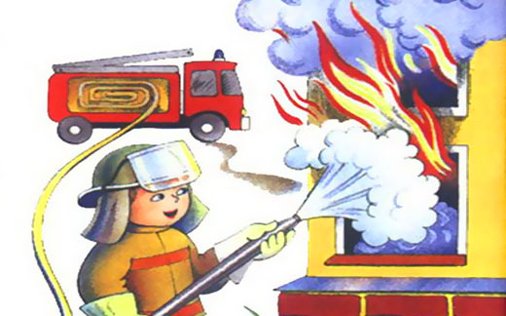 Консультация для педагогов"Особенности знакомства с основами пожарной безопасности детей в ДОУ и в школах"Пожар - одно из наиболее распространённых опасных явлений, возникающих в результате беспечного обращения людей с огнём, детских шалостей Борьба с ним требует от человека больших усилий. В этой борьбе проявляются сила, характер эмоционально-волевая стойкость. Поэтому в работе по противопожарной безопасности особое внимание следует уделить психологической подготовке всего населения и в первую очередь детей и подростков. К сожалению, этой проблеме уделяется мало внимания, именно поэтому борьба против шалости детей с огнём зачастую сводится лишь к запретам, после которых дети продолжают упорно искать яркие впечатления в той же недозволенной игре. В ней проявляются любознательность, стремление к самостоятельности, подражанию и игровому перевоплощению. Их не остановят примелькавшиеся лозунги: "Спички - не игрушка", "Шалость с огнём опасна" и т.п. Мы порой забываем, что запретное и тем более коробки спичек, пачки сигарет с яркими, красочными этикетками вызывают интерес у ребят. А как хорошо посидеть со сверстниками у костра. Неважно, где он разведён (около дома, в лесу, возле гаража или сарая, у стога сена или v животноводческой фермы), опасен ли с точки зрения пожара. Ведь детей зачаровывает эмоциональная картина ярко пылающего огня, поэтому, они часто включают огонь в игровые ситуации. Видно, тяга людей к огню имеет глубокие генетические корни она свойственна природе человека с момента рождения и закреплена в психологической деятельности в форме, безусловно, рефлекторной реакции. У детей эти реакции выражены очень сильно и для контроля над ними, необходимо специально организовывать выработку новых условно-рефлекторных связей, закладывающих основу формирования умений и навыков жизни в обществе. Исходя из этого, в дошкольных учреждениях, и в начальных классах школ в тематические планы включены занятия по изучению чрезвычайных ситуаций при пожарах и практической отработке с детьми правил поведения в этих условиях.
Научить ребят сознательно выполнять в детском саду и в школе, на улице и дома правила пожарной безопасности, разъяснить им опасность игр и шалости с огнём, правила предосторожности в обращении с электробытовыми приборами, как пользоваться первичными средствами пожаротушения, вызывать пожарную помощь - обязанность воспитателя, учителя, всех взрослых. Запретами невозможно избежать несчастных случаев. Причиной которых является неумелое обращение с огнем, с бытовыми электрическими и газовыми приборами. разжигание костров в недозволенных местах (на чердаках домов, близ построек из сгораемых материалов).Необходимо обратить внимание на особенность реакции детей дошкольного и младшего школьного возраста в угрожающей ситуации. Наиболее распространенной является пассивно-оборонительная реакция, вследствие чего ребёнок в пылающем доме прячется под кровать, шкаф или иное укромное место и замирает от страха, не делая никакой попытки самостоятельно спастись. Таких примеров множество.
Знание описанных выше возрастных психологических особенностей детей должно определить методику и технику противопожарной работы с ними. Для этого проводятся специальные занятия, экскурсии, беседы.
Детям можно предложить понаблюдать, как дома взрослые выполняют необходимые Правила пользования электробытовых и газовых приборов, а затем провести беседу с ними. Воспитатель, прежде всего, напоминает, что все электрические приборы должны быть исправны, если они испортились, их следует сдать в ремонт, все розетки должны быть отремонтированы. Для электронагревательных приборов (утюга, рефлектора, электроплитки) должны быть специальные огнеупорные подставки, на которые приборы устанавливают во время работы. Включать и выключать приборы следует только сухими руками при этом нельзя дёргать за шнур, а надо держаться только за вилку. Детей старшего дошкольного и младшего школьного возраста необходимо ознакомить с правилами эксплуатации телевизора, электрической плитки, утюга настольной лампы, магнитофона которые есть в каждой семье.

Дети постоянно наблюдают за работой этих предметов, но далеко не все знают правила их включения и выключения. Причина в том, что большинство родителей не только не учат детей этим правилам, но и запрещают и близко подходить к телевизору и приёмнику. Такая позиция ошибочная с психолого-педагогической точки зрения. Если ребёнок остаётся дома один, он старается удовлетворить своё любопытство, а часто приводит к нежелательным последствиям.
Работа по ознакомлению и правилами использования электробытовых и газовых приборов тем более необходима, так как, переходя из детского сада в 1 класс школы, многие дети зачастую бывают предоставлены сами себе в течение длительного времени и в отсутствие взрослых нередко пытаются включить телевизор или магнитофон, зажечь горелку на плите. Научить детей обращаться с газовой плитой очень важно уже в младшем возрасте. Процесс познания здесь не простой, он состоит из нескольких слагаемых, которые сами по себе сложны. Во-первых, это спички. Во - вторых, газ как источник горения. О нём особый разговор. Но надо объяснить детям правила пользования газовой плитой, дать понять, насколько могут быть пагубны последствия неумелого, небрежного обращения с огнём. Пожалуй, наибольшую опасность в пожарном отношении представляет собой спичка в руках ребёнка. Не случайно взрослые стараются положить коробок в недоступное для детей место, не раз при этом скажут: "Не трогай. Спички - не игрушка". Да, не игрушка. Но это не значит, что пользоваться ими детям, тем более младшего возраста, нельзя. Необходимо научить ребёнка пользоваться открытым огнём, чувствовать ответственность при обращении с огнём.
Воспитатель должен обратить внимание на правила поведения в случае пожара, с этой целью необходимо проводить занятия по изучению возможных путей эвакуации из здания школы. Учить детей гасить огонь и эвакуироваться в случае пожара жилых домов, а также практические отработки эвакуации детей с дошкольного возраста. Первоклассник уже должен знать, что огонь можно залить водой, знать, как можно погасить на человеке одежду и как оказать самую первую медицинскую помощь при ожоге. Противопожарную учёбу и воспитание следует проводить на всех этапах школьной жизни, используя адекватные тому или иному возрасту детей психолого-педагогические методы передачи знаний и формирование навыков пользования огнём. При таком подходе даже дети дошкольного возраста усвоят необходимые противопожарные знания.
Однако практика показывает, что не только дети, возраста могут усвоить, но и взрослые не имеют знаний по пожарной безопасности, использованию средств первичного пожаротушения. Опросы, проводимые сотрудниками противопожарной службы среди различных возрастных и профессиональных групп населения, показали, что много взрослых людей не знает, что в пожарную охрану следует звонить по номеру "01".Сообщение о пожаре надо передавать спокойно, говорить чётко, не торопясь. Очень важно правильно назвать улицу, номер дома, если номер дома неизвестен, следует назвать какой-нибудь примечательный ориентир. Затем сказать, что горит и назвать свою фамилию. При этом очень важно уведомить детей о том, что нельзя набирать этот номер и называть адрес, если нет пожара, ибо такие шалости могут привести к тому, что пожарная охрана не сможет приехать туда, где она действительно нужна, где гибнут люди и горит имущество. О пожаре, угрожающем соседним квартирам и другим строениям, немедленно уведомляются соседи и в первую очередь те, кому угрожает огонь или дым. В ночное время соседей надо разбудить. После сообщения о пожаре в пожарную охрану и соседям взрослые приступают к тушению пожара всеми имеющимися средствами. Одной из форм ознакомления детей с огнём и пожароопасными предметами могут быть игры, игровые методы обучения. Психолого-педагогические исследования показывают, что игровые методы обучения лучше, чем словесные, способствуют усвоению знаний о предметах и явлениях окружающего мира. Одновременно с изучением правил пожарной безопасности следует вести работу по расширению знаний о пожарной технике.
На одном из занятий можно ознакомить детей с уголком противопожарной безопасности в детском саду и школе, познакомить детей с предметами пожаротушения, правилами использования их для тушения пожаров, ввести в словарь детей слова: пожарный щит, огнетушитель, лом, багор. Надо воспитывать у детей наблюдательность и внимание.
Чтобы дети больше узнали о пожарной технике, можно провести экскурсию в пожарную часть, где дети познакомятся с пожарным оборудованием пожарных, средствами тушения пожара, экипировкой. Можно рассказать детям, что в каждом населённом пункте (городе, посёлке, селе) есть пожарная часть или добровольная пожарная дружина, на вооружении которой имеется пожарная техника, предназначенная для тушения пожаров.
Сильное эмоциональное воздействие производят на детей картины, диафильмы, рассказывающие о борьбе людей с огнём. По ним могут быть проведены беседы. Тема эта может найти свое продолжение на занятиях по изобразительному искусству. Выполняя рисунки, дети не только закрепляют "полученные знания, но и приводят их в систему, выражают изобразительными средствами своё отношение к теме, одной из форм работы по развитию речи является составление рассказов на тему, предложенную воспитателем. Можно практиковать составление рассказов на противопожарную тематику. Можно предложить тему будущего рассказа в виде поговорки, которая легко запоминается, например: "Коробка спичек хоть мала, но может сделать много зла".
Большую роль в воспитании подрастающего поколения играют занятия пожарно-прикладным спортом. Элементы физических упражнений, входящих в пожарно-прикладной спорт, можно использовать на физкультурных занятиях. Противопожарная пропаганда, проводимая среди детей, должна отличаться от той. которая рассчитана на взрослого человека. Так, чрезмерный "максимализм" в изображении катастрофы вызванной пожаром, может негативно воздействовать на детскую психику, травмировать её. Негативные эмоции закроют для детей тот минимум противопожарной информации, которым они должны овладеть. Страх перед огнём может помешать ребёнку, понять и использовать его положительные свойства. Основной целью противопожарной пропаганды для детей является усвоение ими элементарных знаний, связанных возможной угрозой пожара, а также формирование такого типа поведения, при котором эта угроза становится минимальной.